Мониторинг количества молодых специалистов, прибывших в образовательные организации Новоалександровского городского округа
Результаты данного мониторинга свидетельствуют об увеличении количества молодых специалистов в образовательные организации округа, в 2019 г. прибыло 6, в 2020-9, на начало 2020/21г-14. 	
Адресные рекомендацииВо всех образовательных организациях продолжить деятельность по привлечению молодых специалистов, а именно, ежегодно изучать потребность в вакансиях учителей-предметов. Руководителям образовательных учреждений продолжить сотрудничество с крупнейшими педагогическими ВУЗами Ставропольского края, посещать вместе с учащимися ярмарки вакансий и Дни открытых дверей.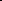 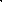 В каждой образовательной организации предусмотреть оборудованное место для молодого педагога.Всем руководителям усилить работу не только по привлечению, но и по закреплению молодого специалиста в ОО, продолжить проводить разъяснительную работу с выпускниками, родителями.ОО2019 г.2020 г.2021г.МОУ СОШ №214МОУ СОШ №3121МОУ СОШ №51МОУ СОШ №82МОУ СОШ№12111МОУ СОШ№101МОУ СОШ №142МОУ Лицей «Экос»131МОУ ООШ №122Детский сад№11МДОУ д/с №101МДОУ д/с №371МДОУ д/с №251Итого6914